  MARION BRIGANTIA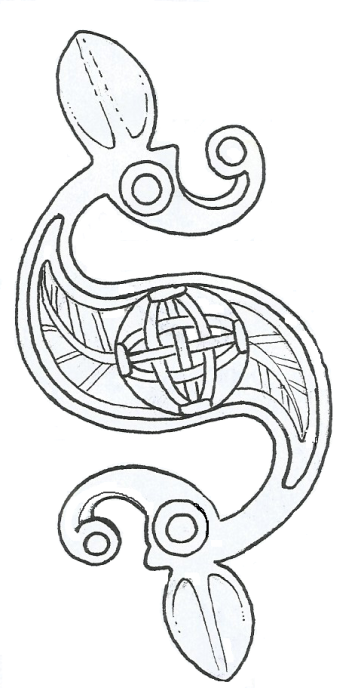 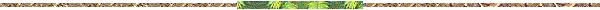 Priestess 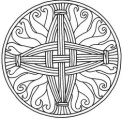 TOURS & WALKS, READINGS, HEALINGS & TALKSCEREMONIES, TRAININGS & WORKSHOPSwww.marionbrigantia.commarionbrigantia@outlook.comPriest/ess of Brighde-Brigantia Training2023-2024 * First YearApplication FormPLEASE USE BLOCK CAPITALS AND WRITE CLEARLYNAME:ADDRESS:HOME TELEPHONE:EMAIL ADDRESS:DATE OF BIRTH:MOBILE PHONE:How and where did you hear about the course?Leaflets (where?)Magazine or newspaper adWebsite (which one?)Other (please specify):Please tick here if you would like to be kept informed of upcoming courses or events and would like to be added to my mailing list and newsletter. Fees for Priest/ess of Brighde-Brigantia training A non-refundable deposit of £150 will secure your place on the training.Please tick the appropriate box below with your payment preference:The training is set up as a two-year training to become a Priest/ess of Brighde,with the optional 3rd year to become a Priest/ess of Brigantia. The payment options:  £695 per year £150 deposit and £545 balance due 1 week before the first weekendwhen paid in (4) instalments: £725 per year £150 deposit and 5x instalments of £115 * 1st Febr/March/April/May/JuneSecond year £150 deposit and 5x£110 paid 1st March/April/May/June/July instalments are to paid by direct debit or post-dated cheques attached to this application form (please make the cheques out to Maria van Eupen)Please pay by BACS into: Bank 		: 	HSBCAccount 	:	88600481Sort Code 	:	40.02.00IBAN 		:	GB90HBUK40020088600481BIC 		: 	HBUKGB4BAccount holder	: 	M. van EupenPlease write out and send the cheque to:Maria van Eupen28 Helyar CloseGlastonbury, SomersetBA6 9LQ  - United KingdomPlease see terms and conditions on page 4 of this form.PLEASE NOTE that the August dates have changed! If the training cannot go ahead in Glastonbury on the dates given new in-person dates will be arranged, but it is also possible to convert for those dates to the online/correspondence training. Because the nature of these trainings is transformative and energetic it is important that I know of certain mental & physical conditions. Answering these questions enables me to ensure your safe participation within the group and to recognise those times when it may be wiser to observe rather than to participate. It is a requirement for you to answer the following questions. All information is held in total confidence.1. Do you suffer from any of the following conditions?Epilepsy, diabetes, asthma, high or low blood pressure, heart conditionYES/NO*2. Do you have or have you had any medical problems of an acute or chronic nature?YES/NO*3. Have you ever had any mental health problems diagnosed or treated?YES/NO*4. Do you have any physical needs that it would be useful for your tutor to know about? YES/NO*5. Are you taking any drugs, prescribed or otherwise?YES/NO*If you have answered YES to any of the questions above, please give details:………………………………………………………………………………………………………………………………………………………………………………………………………………………………………………………………………………………………………………………………………* Delete or cross out as applicablePlease fill out the following questions as fully as possible so that I can get a sense of who you are. All information given will be held in total confidence.Current Occupation:…………………………………………………………………………………………………………………………………………………………………………………………………………………………Why do you wish to participate in this training?………………………………………………………………………………………………………………………………………………………………………………………………………………………………………………………………………………………………………………………………………What previous experience, if any, have you had in this area?………………………………………………………………………………………………………………………………………………………………………………………………………………………………………………………………………………………………………………………………………What are your expectations from this training?………………………………………………………………………………………………………………………………………………………………………………………………………………………...……………………………………………………………………………………………………………Is there any other relevant experiences or training you would like to tell us about?……………………………………………………………………………………………………………………………………………………………………………………………………………………………………………………………………………………………………………………………………………………………………………………………………………………………………………………Please continue on another sheet if necessaryBRIGHDE TRAINING CONTRACT (including terms and conditions)A course place is only secured on the acceptance of a completed application form and receipt of a non-refundable deposit. (If, for any reason, a student is not accepted the deposit is, of course refunded.) 	(Students can take out independent cancellation insurance to protect against loss in the event of illness, injury, jury service and other difficulties preventing the completion of a course. Cancellation Insurance may be available from CancelSure, telephone 01793 770087. This would cover your deposit in the event that you needed to cancel (you would receive your deposit back in full in the event cancelling the course for any reason). Please note, however, that there may well be other companies offering similar services, we do not intend to promote only this particular one)Course fees are to be paid in full prior to the course start date or by instalments, by direct debit or post-dated cheques, as described on the first pageAfter signing the contract, the student is held by this contract to pay the full tuition fee. This also means that even when a student decides to leave the course or is asked to leave by the tutor, the whole fee needs to be paid. This can/will still be done through the instalments, in which case the fee will be the original fee of £695.This is to be able to pay the pre-booked location, and the preparation and administrative work, which has already been paid for and done whether a student attends the course or not.If the student decides to retake the training another year, a £50 reduction is givenTo complete the course and to be able to dedicate/initiate you as student are expected to attend every training weekend and to complete all the homework. In exceptional circumstances and only at the discretion of the tutor one weekend only (or the equivalent of two days) may be missed. This weekend must be made up through: Additional self-study work which will be a provided by the tutor and A meeting with the tutor for an additional fee ad £25 at an agreed time, to go through the work of this circle. The course tutor reserves the right to decide that a student will not be able to initiate as priestess/priest of Brighde. You as student could however still be welcome and able to finish the course and dedicate, walking your path with Brighde. An initiation could then follow at a later time The tutor also reserves the right to ask a student to leave the course at any time. If this is the case, the reasons will be communicated with the student in person or by letter. In most circumstances any form of mediation will be possible.You as student are solely responsible for your own well-being (physically and mentally) regarding anything happening during the course and must inform the teacher of any matters affecting their health for the duration of the course. The course is not therapy and the tutor not a therapist.All students shall respect the other course participants irrespective of race, colour, creed or sex and will endeavour to respect any values that may be different from their own.Confidentiality provides privacy and safety within the group. Whilst there is no automatic presumption that all information given is confidential, students must work within the guideline that all personal information about group members is confidential. Confidentiality can be breached if there is a risk of harm to anyone involved directly or indirectly. Should difficulties arise with another member of the group, students must call upon the group or the tutor for mediation and resolution.CARE FOR STUDENTSI enforce all known safety methods that are seen to be correct in the light of current understanding of your course subject. I as your tutor am not, and will not, be held liable for any assumed damage that is deemed to occur at any time. Students must accept that all knowledge is given in good faith. Students must understand that they are entering into training in a pioneer field and all such training is given in good faith to the highest known safety standards of known or perceived practices within this discipline. If required, students must undertake their own individual practice insurance.I confirm that I have read, understood and agree to abide by the course booking terms, conditions and disclaimer and that the above information I have given is true and correct. I hereby state that I, or any persons acting on my behalf, will not hold or claim against my tutor for any damages assumed or otherwise for any conditions, be it emotional, mental, spiritual, physical or financial relating to my training.Signature						Date .......................................................			.............................................................The weekends this year are:4-5 February 2024Goddess House28-29 October 2023Goddess House13-14 May 2023Goddess House13-15 January 2024Avalon Centre19-20 August 2023Goddess House